Mrs. Etter’s Newsletter for the week of November 11th 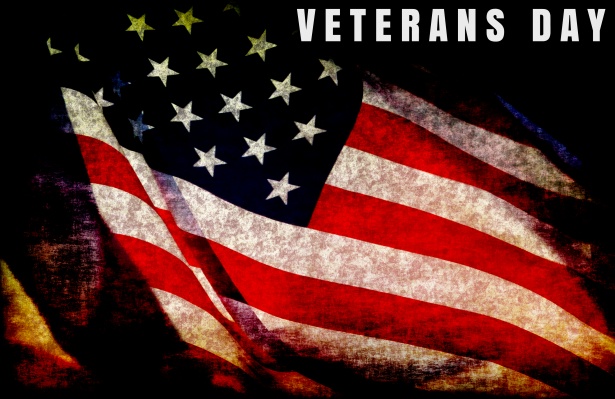 Reading:  Story – Dr. Seuss’ BiographyHFW – High Frequency Words – after, read, draw, was, pictures, write     (Your child will be assessed on reading these words on Friday!) Phonics Skills –word with short e and s blends (spend)Spelling Words -  yes, let, red, ten, bed, getGrammar – Singular and Plural Nouns ( cat, cats) Writing: We will work on descriptive writing.Literature/ Art: We will explore Dr. Seuss’ books.Math: We will be starting chapter 3 and focus on addition strategies to 20.Reminders:  Monday, November 11th – Veterans Day program at the high school at 9:00.Wednesday, November 13th – 1:20 dismissalThursday, November 14th – Family Reading Night with “The Dulcimer Guy!” from 6:00 – 7:15Tuesday, November 19th – Picture retake day.